ISTRUZIONI KIT MASCHERINA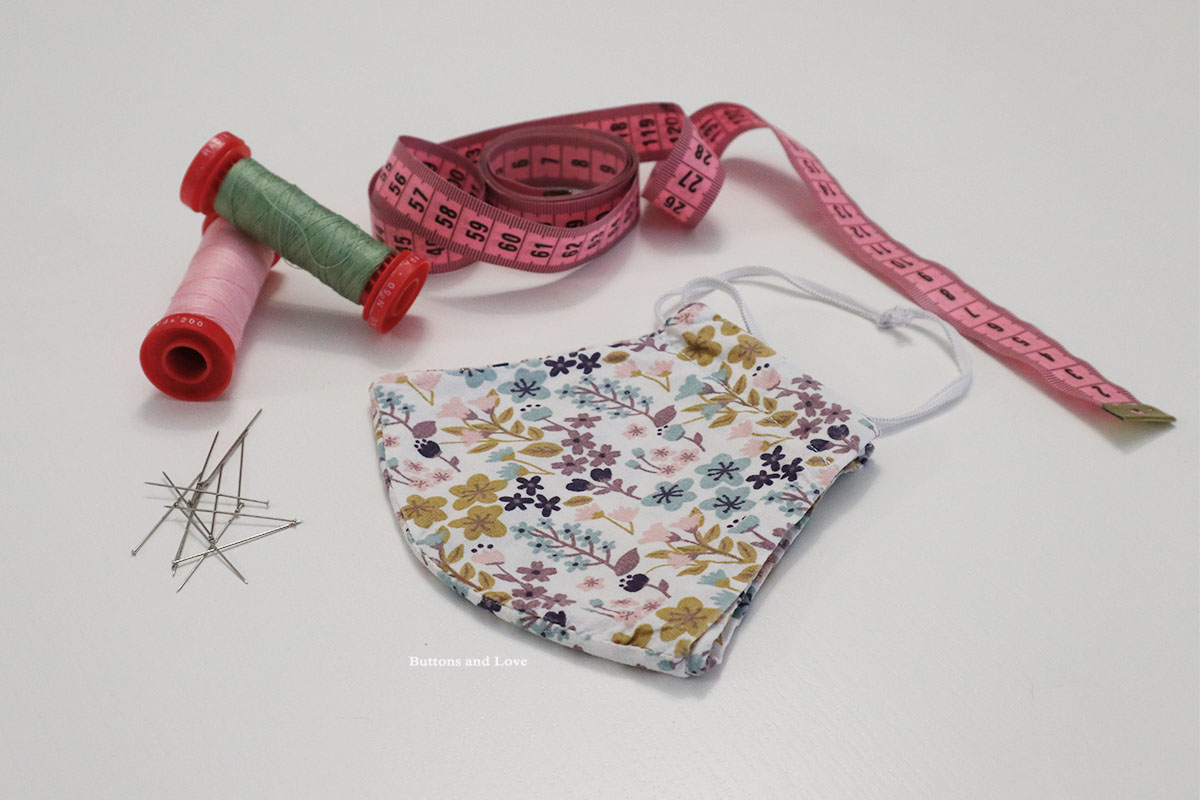 COSA CONTIENE IL KIT - CARTAMODELLO cartaceo di 5 taglie (bimbi 3-5 anni / bimbi 6-9 anni / Ragazzi 10-14 anni / Uomo / Donna)-  ISTRUZIONI di cucito con foto step by step del procedimento di realizzazione mascherina- DUE ritagli di 100% cotone della collezione Buttons and Love da 50x50cm ciascuna;- TNT bianco 50x50cm -  ELASTICO tubolare 2 mt - CARTA VELINA per ricalcare il cartamodelloN.B. I il cartamodello e le relative istruzioni di cucito verranno anche spedite in PDF tramite emailconsiglio di utilizzo del kit Prima di utilizzare le stoffe ed il materiale presente nel kit consiglio di utilizzare della stoffa da scarto per prendere confidenza con il cartamodello e i relativi passaggi di cucitura. I cotoni sono selezionati e di alta qualità.BUON LAVOROSe durante l'esecuzione del cartamodello ti venisse qualche dubbio o qualcosa non ti è chiaro potrai scrivermi tranquillamente a info@buttonsandlove.it oppure su WhatsApp al 3345436703Grazie per il tuo acquistoSania 	